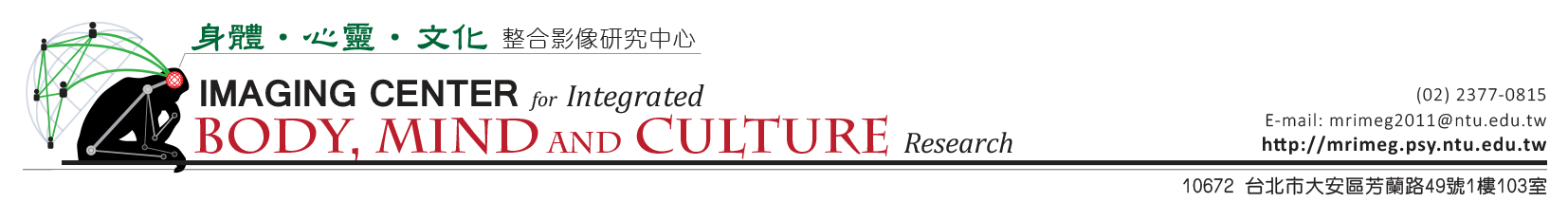 臺灣大學核磁共振造影設備收費明細表(非學術單位 / 營利單位 / 廠商專用版本)(非學術單位 / 營利單位 / 廠商專用版本)(非學術單位 / 營利單位 / 廠商專用版本)(非學術單位 / 營利單位 / 廠商專用版本)計費周期：計費周期：年月月1日至年年月31日研究計畫名稱研究計畫名稱(中文) (中文) (中文) (中文) (中文) (中文) (中文) (中文) (中文) (中文) (中文) (中文) 研究計畫名稱研究計畫名稱(英文) (英文) (英文) (英文) (英文) (英文) (英文) (英文) (英文) (英文) (英文) (英文) 申請單位申請單位負責人負責人聯絡人聯絡人聯絡人項次項  目項  目說  明說  明費  用費  用費  用使用時數使用時數使用時數小  計小  計小  計1MRI系統(Mock MRI費用另計)MRI系統(Mock MRI費用另計)無貴儀額度(全額)無貴儀額度(全額)6000元/小時6000元/小時6000元/小時小時小時小時元元元周邊設備使用明細周邊設備使用明細周邊設備使用明細周邊設備使用明細周邊設備使用明細周邊設備使用明細周邊設備使用明細周邊設備使用明細配合MRI系統 (不含Mock MRI) 使用時，僅使用第一套刺激設備(A組設備)+第一套反應設備(B組設備)將不另收費。需使用第二套以上A組刺激設備/B組反應設備，或無配合MRI系統單獨使用任一套A組刺激設備/B組反應設備時，則需依下表計費。配合Mock MRI或行為實驗室使用任何周邊設備皆需依下表計費。C組所列之其他周邊設備使用一律依下表收費。配合MRI系統 (不含Mock MRI) 使用時，僅使用第一套刺激設備(A組設備)+第一套反應設備(B組設備)將不另收費。需使用第二套以上A組刺激設備/B組反應設備，或無配合MRI系統單獨使用任一套A組刺激設備/B組反應設備時，則需依下表計費。配合Mock MRI或行為實驗室使用任何周邊設備皆需依下表計費。C組所列之其他周邊設備使用一律依下表收費。配合MRI系統 (不含Mock MRI) 使用時，僅使用第一套刺激設備(A組設備)+第一套反應設備(B組設備)將不另收費。需使用第二套以上A組刺激設備/B組反應設備，或無配合MRI系統單獨使用任一套A組刺激設備/B組反應設備時，則需依下表計費。配合Mock MRI或行為實驗室使用任何周邊設備皆需依下表計費。C組所列之其他周邊設備使用一律依下表收費。配合MRI系統 (不含Mock MRI) 使用時，僅使用第一套刺激設備(A組設備)+第一套反應設備(B組設備)將不另收費。需使用第二套以上A組刺激設備/B組反應設備，或無配合MRI系統單獨使用任一套A組刺激設備/B組反應設備時，則需依下表計費。配合Mock MRI或行為實驗室使用任何周邊設備皆需依下表計費。C組所列之其他周邊設備使用一律依下表收費。配合MRI系統 (不含Mock MRI) 使用時，僅使用第一套刺激設備(A組設備)+第一套反應設備(B組設備)將不另收費。需使用第二套以上A組刺激設備/B組反應設備，或無配合MRI系統單獨使用任一套A組刺激設備/B組反應設備時，則需依下表計費。配合Mock MRI或行為實驗室使用任何周邊設備皆需依下表計費。C組所列之其他周邊設備使用一律依下表收費。配合MRI系統 (不含Mock MRI) 使用時，僅使用第一套刺激設備(A組設備)+第一套反應設備(B組設備)將不另收費。需使用第二套以上A組刺激設備/B組反應設備，或無配合MRI系統單獨使用任一套A組刺激設備/B組反應設備時，則需依下表計費。配合Mock MRI或行為實驗室使用任何周邊設備皆需依下表計費。C組所列之其他周邊設備使用一律依下表收費。配合MRI系統 (不含Mock MRI) 使用時，僅使用第一套刺激設備(A組設備)+第一套反應設備(B組設備)將不另收費。需使用第二套以上A組刺激設備/B組反應設備，或無配合MRI系統單獨使用任一套A組刺激設備/B組反應設備時，則需依下表計費。配合Mock MRI或行為實驗室使用任何周邊設備皆需依下表計費。C組所列之其他周邊設備使用一律依下表收費。配合MRI系統 (不含Mock MRI) 使用時，僅使用第一套刺激設備(A組設備)+第一套反應設備(B組設備)將不另收費。需使用第二套以上A組刺激設備/B組反應設備，或無配合MRI系統單獨使用任一套A組刺激設備/B組反應設備時，則需依下表計費。配合Mock MRI或行為實驗室使用任何周邊設備皆需依下表計費。C組所列之其他周邊設備使用一律依下表收費。項次項  目費  用費  用費  用費  用使用時數小  計A. 實驗刺激設備A. 實驗刺激設備A. 實驗刺激設備A. 實驗刺激設備A. 實驗刺激設備A. 實驗刺激設備A. 實驗刺激設備A. 實驗刺激設備2-1視覺刺激設備— Goggle系統第一套第一套第一套第一套小時元2-1視覺刺激設備— Goggle系統第二套以上4000元/小時4000元/小時4000元/小時小時元2-2視覺刺激設備—投影系統不收費不收費不收費不收費小時0元3-1聽覺刺激設備—
耳罩式耳機+麥克風第一套第一套第一套第一套小時元3-1聽覺刺激設備—
耳罩式耳機+麥克風第二套以上第二套以上4000元/小時4000元/小時小時元3-2聽覺刺激設備—抗噪耳機不收費不收費不收費不收費小時0元4嗅覺刺激設備—
ETT Olfactometer第一套第一套第一套第一套小時元4嗅覺刺激設備—
ETT Olfactometer第二套以上/單獨使用第二套以上/單獨使用4000元/小時4000元/小時小時元5味覺刺激設備—
Applix Smart第一套第一套第一套第一套小時元5味覺刺激設備—
Applix Smart第二套以上/單獨使用第二套以上/單獨使用第二套以上/單獨使用4000元/小時小時元6觸覺刺激設備—
R&HW LTM999T第一套第一套第一套第一套小時元6觸覺刺激設備—
R&HW LTM999T第二套以上/單獨使用第二套以上/單獨使用第二套以上/單獨使用4000元/小時小時元7痛覺刺激設備—
溫熱刺激器Q Sense第一套第一套第一套第一套小時元7痛覺刺激設備—
溫熱刺激器Q Sense第二套以上/單獨使用第二套以上/單獨使用4000元/小時4000元/小時小時元(非學術單位 / 營利單位 / 廠商專用版本)(非學術單位 / 營利單位 / 廠商專用版本)(非學術單位 / 營利單位 / 廠商專用版本)計費周期：年年月1日至1日至年月月31日項次項  目費  用費  用費  用費  用費  用費  用使用時數使用時數使用時數小  計小  計B. 生理偵測與動作反應設備B. 生理偵測與動作反應設備B. 生理偵測與動作反應設備B. 生理偵測與動作反應設備B. 生理偵測與動作反應設備B. 生理偵測與動作反應設備B. 生理偵測與動作反應設備B. 生理偵測與動作反應設備B. 生理偵測與動作反應設備B. 生理偵測與動作反應設備B. 生理偵測與動作反應設備B. 生理偵測與動作反應設備B. 生理偵測與動作反應設備8動作反應按鍵—Lumina不收費不收費不收費不收費不收費不收費小時小時小時0元0元9視覺偵測設備—Eye Tracker第一套第一套第一套第一套第一套第一套小時小時小時元元9視覺偵測設備—Eye Tracker第二套以上第二套以上第二套以上4000元/小時4000元/小時4000元/小時小時小時小時元元10膚電偵測器GSR—Siemens第一套第一套第一套第一套第一套第一套小時小時小時元元10膚電偵測器GSR—Siemens第二套以上/單獨使用第二套以上/單獨使用第二套以上/單獨使用4000元/小時4000元/小時4000元/小時小時小時小時元元11-1生理監測器PMU—Siemens第一套第一套第一套第一套第一套第一套小時小時小時元元11-1生理監測器PMU—Siemens第二套以上第二套以上第二套以上1200元/小時1200元/小時1200元/小時小時小時小時元元11-2生理監測器PMU—
Schiller-Maglife第一套第一套第一套第一套第一套第一套小時小時小時元元11-2生理監測器PMU—
Schiller-Maglife第二套以上/單獨使用第二套以上/單獨使用第二套以上/單獨使用4000元/小時4000元/小時4000元/小時小時小時小時元元12EEG—Brain Product第一套第一套第一套第一套第一套第一套小時小時小時元元12EEG—Brain Product第二套以上/單獨使用第二套以上/單獨使用第二套以上/單獨使用4000元/小時4000元/小時4000元/小時小時小時小時元元13NIRS—NIRx Medical Tech第一套第一套第一套第一套第一套第一套小時小時小時元元13NIRS—NIRx Medical Tech第二套以上/單獨使用第二套以上/單獨使用第二套以上/單獨使用4000元/小時4000元/小時4000元/小時小時小時小時元元C. 其他周邊設備C. 其他周邊設備C. 其他周邊設備C. 其他周邊設備C. 其他周邊設備C. 其他周邊設備C. 其他周邊設備C. 其他周邊設備C. 其他周邊設備C. 其他周邊設備C. 其他周邊設備C. 其他周邊設備C. 其他周邊設備14rTMS—MagPro R1004000元/小時4000元/小時4000元/小時4000元/小時4000元/小時4000元/小時小時小時小時元元15嬰兒保溫箱8000元/小時8000元/小時8000元/小時8000元/小時8000元/小時8000元/小時小時小時小時元元16三校連線平台4000元/小時4000元/小時4000元/小時4000元/小時4000元/小時4000元/小時小時小時小時元元17三樓Mock MRI(試躺)	 400元/半小時(試躺)	 400元/半小時(試躺)	 400元/半小時(試躺)	 400元/半小時(試躺)	 400元/半小時(試躺)	 400元/半小時小時小時小時元元17三樓Mock MRI(實驗)	1200元/  小時(實驗)	1200元/  小時(實驗)	1200元/  小時(實驗)	1200元/  小時(實驗)	1200元/  小時(實驗)	1200元/  小時小時小時小時元元18三樓行為實驗室及會議室1200元/間/小時1200元/間/小時1200元/間/小時1200元/間/小時1200元/間/小時1200元/間/小時小時小時小時元元18三樓行為實驗室及會議室使用時數 = 按每間每小時計算使用時數 = 按每間每小時計算使用時數 = 按每間每小時計算使用時數 = 按每間每小時計算使用時數 = 按每間每小時計算使用時數 = 按每間每小時計算使用時數 = 按每間每小時計算使用時數 = 按每間每小時計算使用時數 = 按每間每小時計算元元D. 其他費用D. 其他費用D. 其他費用D. 其他費用D. 其他費用D. 其他費用D. 其他費用D. 其他費用D. 其他費用D. 其他費用D. 其他費用D. 其他費用D. 其他費用19耗材費50元/人50元/人50元/人50元/人50元/人50元/人人人人元元備註：備註：備註：備註：備註：備註：備註：備註：備註：備註：備註：備註：備註：本月份周邊設備使用費：合計共本月份周邊設備使用費：合計共本月份周邊設備使用費：合計共本月份周邊設備使用費：合計共本月份周邊設備使用費：合計共本月份周邊設備使用費：合計共本月份周邊設備使用費：合計共本月份周邊設備使用費：合計共本月份周邊設備使用費：合計共本月份周邊設備使用費：合計共本月份周邊設備使用費：合計共元元